 		TITLE PAGEHYPOLIPIDEMIC AND ANTIOXIDANT CAPACITY OF METHANOL LEAF EXTRACT OF KIGELIA AFRICANA IN ALLOXAN-INDUCED DIABETIC RATSBYMATTHEW VICTORIA OJOACHEONEU14/NAS/BCH/022A PROJECT SUBMITTED TO THE DEPARTMENT OF CHEMICAL SCIENCES, FACULTY OF NATURAL AND APPLIED SCIENCESGODFREY OKOYE UNIVERSITY, UGWUOMU NIKE ENUGUIN PARTIAL FULFILLMENT OF THE REQUIREMENT FOR THE AWARD OF BACHELOR SCIENCE DEGREE (B.Sc) IN BIOCHEMISTRYSUPERVISORDR. UHUO, EMMANUEL.N.JULY 2018CERTIFICATION PAGEI, MATTHEW VICTORIA OJOACHEONE an undergraduate of the department of chemical sciences with registration number U14/NAS/BCH/022, hereby certify that the work embodied in this project is original and has not been submitted in part or full in any other degree programme of this university or any other university.-----------------------------------						--------------------Dr. Uhuo Emmanuel N.						Date 	Project Supervisor						               ------------------------------						------------------Mr. Ayuk Eugene							DateHead of Department			 				------------------------------------------			       		 -----------------Prof. Chidi Ughegbu				                 		  DateDean of Natural and Applied Science			                                           ---------------------------------				      		-----------------External Supervisor					     		  DateDEDICATIONI dedicate this work to the pillar of my life the almighty God who has always being my source of inspiration and knowledge, my beloved parents Mr. and Mrs. Joel Haruna Matthew and my wonderful siblings Victor and Wisdom Matthew - who stood by me against all odds, encouraging me with their prayers and also finance.ACKNOWLEDGEMENTSFirst of all, I give sincere thanks with sense of humility to GOD Almighty from whom all knowledge, wisdom and intelligence come from. It is His grace that has made it possible for me to muster the mental, physical and financial energy to embark on this journey of success.My innermost and unalloyed gratitude goes to a legend, an epitome of knowledge, who has made it his responsibility to bring out the best in me, in the person of Dr. Uhuo Emmanuel. He is indeed an eminent.  I say a very big THANK YOU to him.  I won’t let you down Sir and wish to reach that height soon. I also wish to appreciate the Dean of Natural and Applied Sciences Professor Chidi Ughegbu and The Head of Department chemical Sciences Mr. Eugene Ayuk, for their effort in ensuring orderliness in the Faculty and programs, for their advice. Sir I am grateful. God Bless YOU.To the chemical science department of Godfrey Okoye University, especially its lecturers: Prof. Agbafor, Prof. Eze, Prof. Onwurah, Mr. Obiudu, Mr. Engwa, Miss Amanda, Mr. Frank and others who in one way or the other has enlightened me in my academic pursuit.  They have really done well and I am very grateful to them.  Thank you my tutors!    To my parents in the persons of Mr. and Mrs. Joel Matthew, They are the most special people in my life and my gratitude to them is unquantifiable.  Their care, love, advice, prayer, scolding when things go wrong and their expirations of me have actually made me a unique person and exceptionally outstanding in life.  I thank you Mum and Dad, I am proud of you both, and I know you are proud of me too.  Much more surprises from me are on the way.  Just watch out and see. To my great and wonderful siblings Master Victor and Wisdom Matthew, to my loved ones: Abutu, Joseph and Nwekwe Faith thanks for your prayers thus far I am so grateful. I LOVE YOU ALL. To my classmates, friends and well-wishers in Godfrey Okoye University and other Eminent in other universities, being with you guys and spending time with you have actually made me a strong being and I must confess that “it was fun spending time with you guys”.My prayer is that God will reward those that contributed immensely for me towards this project directly or indirectly.ABSTRACTDiabetes mellitus is a metabolic disorder resulting from the presence of excess sugar in the blood as a result of defect of insulin secretion, insulin action or both. Insulin deficiency in turn leads to chronic hyperglycaemia with disturbances of carbohydrate fat and protein metabolism. Globally it has been estimated that the incidence of diabetes and project for year 2030, as given by international diabetes federation is 350million. This work is aimed at evaluating the antioxidant potential and hypolipidemic properties of the plant. Methanol leaf extract of Kigelia africana used for the study. Alloxan diabetes was induced into 20 rats and the rats weighed 125g. They were grouped into four groups: group 1 Normal control group, group 2 diabetes not treated, group 3 diabetes treated with 0.6 g of modern drugs (glibenclamide), group 4 diabetes treated with 500 mg/kg body weight of the extract of  K.africana orally for 14days. At the 14th day, rats were bled and blood samples obtained were used for parameter analysis. From the result, glucose level increased as the body weight of the rats in all test groups decreases when compared with normal control (group 1). Oral administration of K.africana causes an increase although not significant (P˂0.05) of MDA in the test group treated with leaf extract of K.africana (group 4) compared with other test groups. The result also showed a significant increase (P˂0.05) in Catalase (CAT) activity in diabetic rat treated with glibenclamide (group 3) and rats treated with leaf extract (group 4) when compared with normal groups (group 1&2). A significant increase (P˂0.05) was observed in the cholesterol level of diabetic rats treated with K.africana when compared with group1and 2. High density lipoprotein increased significantly (P˂0.05) in the test group (group 4) when compared with other test groups. Low density lipoprotein decreased significantly (P˂0.05) in the test group treated with K.africana leaf extract (group 4) compared with normal control (group 1). Therefore, from the results gotten, it can be said that Kigelia africana has an hypolipidemic and antioxidant Capacity in diabetic conditions. TABLE OF CONTENTSTitle Page											i 	Certification 									       		iiDedication 											iiiAcknowledgement 										ivTable of Content										v	List of Tables											viList of Figures											viiAbstract 											viiiCHAPTER ONE:  INTRODUCTION1.1	Background of the Study								11.2	Statement of the Problem								21.3	Aims of Study										31.4      Objective of Study									3CHAPTER TWO:  LITERATURE REVIEW2.1   Scientific Classification 									42.2   General Information 									52.2.1   Ecology										6	2.2.2 Traditional uses										72.3   Chemical constituent of Kigelia africana						82.4   Medicinal properties of Kigelia africana						92.4.1 Antidiabetic and antioxidant activity							92.4.2 Anti-inflammatory and analgesic activity						102.4.3 Anti-ulcer activity									112.4.4 Anti-cancer activity    									112.4.5 Anti-diarrhoeal activity									122.4.6    Diuretic activity									132.5     Antioxidant										132.5.1   Antioxidant Defence System								152.5.2   Mechanisms of actions of Antioxidants   						152.5.3   Levels of Antioxidant actions 								152.6    Lipid peroxidation									172.6.1 Stages of Lipid Peroxidation								172.6.2 Malondialdehyde									182.7   Alloxan											182.7.1 Mechanisms of actions									19CHAPTER THREE:  MATERIALS AND METHODS3.1	Chemicals 										203.1.1   Reagents 										203.1.2   Equipment										203.2     Collection of Leaves									203.3     Preparation of plant extracts								203.4    Animal Care 										213.4.1 Animal grouping and preparation of extract for administration			213.5 Alloxan Mode of Administration 							 	213.6 Collection of Blood									213.7 Assessment of Biochemical parameters 							223.7.1 Determination of Glucose level 							223.7.2 Assessment of Lipid peroxidation							233.7.3 Determination of catalase activity							243.7.4. Determination of total cholesterol concentration 	 		  		253.7.5 Determination of HDL- Cholesterol concentration 					273.7.6 Determination of LDL- cholesterol concentration					28CHAPTER FOUR:Representation of results graphically								30CHAPTER FIVE:5.1 Discussion											375.2 Conclusion									         	405.3 Recommendation										40References	 										41LIST OF TABLESTable 1: Classification of Antioxidant							14Table 2: Percentage Yield for Extraction							30Table 3: Readings of Glucose test								30LIST OF FIGURESFigure 1: Diagrammatical Representation of Kigelia africana Leaf				5Figure 2: Chemical Structure of Alloxan							19Figure 3: Effect of Methanol Leaf Extract on MDA Level			       		32Figure 4: Effect of Methanol Leaf Extract on Catalase Activity				33Figure 5: Effect of Methanol Leaf Extract on Cholesterol Level				34Figure 6: Effect of Methanol Leaf Extract on HDL Level					35Figure 7: Effect of Methanol Leaf Extract on LDL Level					36CHAPTER ONEINTRODUCTION1.1 Background of studyDiabetes mellitus is a metabolic disorder resulting from a defect of insulin secretion, which is insulin action or both. Insulin deficiency in turn leads to chronic hyperglycaemia with disturbances of carbohydrate fat and protein metabolism (Kumar et al., 2011).Globally the estimated incidence of diabetes and project for year 2030, as given by international diabetes federation is 350million (Ananda et al., 2012). Currently available pharmotherapies for the treatment of diabetes mellitus include oral hypoglycaemic agent and insulin. However these current drugs do not restore normal glucose homeostasis and they are free from side effects (Bandawane et al., 2011).In view of the adverse effect associated with the synthetic drugs and as plants are safer, cheaper, and as much effective. Conventional and anti-diabetic plants can be explored (Kumar et al., 2010). Over 400 traditional plants have been reported for the treatment of diabetes (Ramachandran et al., 2011).Furthermore after world Health Organisation recommended investigation of hypoglycaemic agents from medicinal plants has become more important (Kumar et al., 2010). Also diabetes has been treated orally with several medicinal plants or their extract based on folklore medicine since ancient times.Kigelia africana (Lam) Benth (Family: Bignoniaceae) is widely distributed in south central and West Africa. It is known as the cucumber or sausage tree because of its huge fruits (average 0.6cm in length and 44kg in weight) which hang from fibrous stalks. It is also known as balm Khene in Hindi and it is distributed all over India but found in abundance in West Bengal. It is found mostly in water areas and spreads abundantly across wet savannah and riverine areas (Sofowaora et al., 1980).Experimentally, the plant has shown antibacterial, antifungal, antineoplastic, analgesic, anti-inflammatory and antioxidant properties (Saini et al., 2009). The roots, the wood and leaves have been found to contain kigelinone, vernolic acids, kigelin, iridoids, luteolin and 6-hydroxyluteolin (Picerno et al., 2005). Crude extract of herbs and species and other materials rich in phenolic are of increasing interest in the food industry because they retard oxidative degradation of lipids and thereby improving the quality and nutritional value of food (Frankel, 1995).The baked fruits of Kigelia africana are used for fermentation of beer. It also has internal application including treatment of dysentery, ringworm, tapeworm, malaria, diabetes, pneumonia,   haemorrhage and tooth care (Gills, 1992).In West Africa, the roots and unripe fruit are used as vermifuge and as treatment for haemorrhoids and rheumatism. The bark is traditionally used as remedy for syphilis and gonorrhoea. The fruits and bark ground and boiled in water are taken orally or used as an enema in treating children’s stomach ailment usually tapeworm (Walt et al., 1962)1.2 Statement of the problemAs impressive improvement has occurred in global health status in the past century which has become a cause for celebration. Therefore, public health professionals can feel proud of their contribution to these achievements even as they appreciate the complexity of the underlying driving force, many of which lie outside traditional public health work. But this satisfaction must be tempered by emerging concerns (Sen and Bonita, 2000) against the recent evidence suggesting that based current trends many low income countries are unlikely to achieve desired health target by 2015 due to devastating disease and overwhelming failing health system (Travis et al., 2004).The literature review survey revealed that there is no experimental evidence of antidiabetic and hypolipidemic effect of the plant. Therefore the present work was undertaken to explore the antidiabetic and hypolipidemic potential of Kigelia africana methanol leaf extract of the plant in alloxan induced diabetic rats.1.3. Aim of the studyThe research is aimed at investigating the hypolipidemic and antioxidant capacity of methanol leaf extract of Kigelia africana in alloxan induced diabetic rats.1.4 Objective of the studySpecifically the study sort to:Determine the effects of Kigelia africana methanol leaf extract on antioxidant enzyme.Determine the effects of Kigelia africana methanol leaf extract on lipid profile of diabetic rats.Determine the effects of Kigelia africana methanol leaf extract on oxidative parameters of alloxan-induced diabetic rats.CHAPTER TWO                            LITERATURE REVIEW2.1 Scientific classificationKingdom: Plantae(Unranked): Angiosperms(Unranked): Eudicots(Unranked): AsteridsOrder: LamialesFamily: BignoniaceaeTribe: ColeceaeBinomial name: Kigelia africana (Lam.) BenthIgbo name: Ogbeala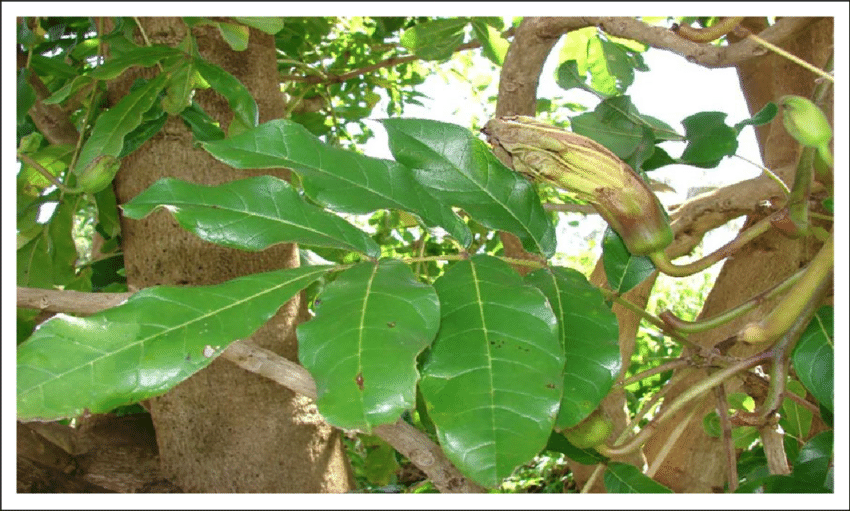 Figure 1: Leaf of Kigelia africana						(Eliud, 2018) 2.2 General informationK. africana (Lam) Benth. K.pinnata belongs to the family of Bignoniaceae. Its common names include sausage tree (Eng); worsboom (Afr); um vunguta, umfongothi (Zulu); modukguhulu (North sotho); muvevha (Venda) (coats-palgrave, 1988) pandoro (west Nigeria) (Aiyelola et al., 2006) Saucissonnier; Faux baobab (Fr) mvungunya, mwegea, mwicha, mranaa (sw) (Grace et al.,2002). It is a tree growing up to 20 m tall or more. The bark is grey and smooth at first, peeling on older trees. It can be thick as 6 mm on a 15 cm branch. The wood is pale brown or yellowish, undifferentiated and not prone to cracking. (Roodot, 1992) the tree is evergreen where rainfall occurs throughout the year, but deciduous where there is a long dry season. The leaves are opposite or in whorls of three, 30-50 cm long, pinnate, with six to ten oval leaflets up to 20 cm long and 6 cm broad; its terminal leaflet can be either present or absent. The flowers (and later the fruit) hang down from branches on long flexible stems (2-6 m long). Flowers are produced in panicles; they are bell shaped (similar to those of the Africa tulip tree but darker and more waxy), orange to reddish or purplish green and about 10 cm wideIndividual flowers do not hang down but horizontally (Joffe, 2003) some birds are attracted to these flowers and the strong stem of each flowers make idea footholds their scent us most notable at night indicating their reliance on pollination by bats, which visits them for pollen and nectar. (Hoyo, 1997). Flowers are bisexual, very large; pedicel up to 11 (-13.5) cm long up curved at tip; calyx shortly tubular to campanulate, 2-4.5 cm long, suddenly widening and incurving upwards, limp 2-lipped, with the super or lip 2-lobed , the lower one 3- lobed and recurved (Grace et al., 2002). The fruit is a woody berry from 30-100 cm long and up to 18 cm broad; weighs between 5-10 kg hangs down on a long rope- like peduncles (Joffe, 2003).The fruit is indehiscent, with woody wall and heavily marked with lenticels at the surface. It is grey-brown and many seeded when matured seeds are obovoids, ca. 10 mm × 7 mm with leathery testa, embedded in a fibrous pulp (Grace et al., 2002). The fruit is eaten by several species of mammals, including baboon, pigs, savannah Elephants, Giraffes, Hippopotami, monkeys and porcupines. The seeds are dispersed in their dung. The seeds are also eaten by brown parrots and brown- headed parrots and the foliage by elephants and greater kudu (Mukherjee, 2002).2.2.1 EcologyThe tree is found on riverbanks, along streams and on floodplains, also in open woodland, from Kwazulu- Natal to Tanzania. The plant is widely distributed in the South, Central and West Africa (Burkil, 1985). K.africana grows along water courses, in riverine fringes, alluvial and open woodland, high rainfall savannah, and shrub land and in rain forest. It occurs on loamy red clay soils, sometimes rocky, damp or peaty, from sea levels up to zoom altitude (Grace et al, 2002).2.2.2 Traditional UsesThe Kigelia plants have medicinal properties not only because of its perceived characteristics such as bitterness astringent taste or smell but also because of forces that it seems to emit in connection with its location, orientation and association with other plants. It has long a long history of use by rural and African countries particularly for medicinal properties. Several parts of the plant are employed for medicinal purposes by certain aboringal people (Burkil, 1985). In Malawi during famine the seeds are roasted to eat. Baked fruits are ferment beer and boiled ones yield a red dye. Most commonly traditional healers used it to treat a wide range of skin ailments like fungal infections boils, psoriasis and eczema. It also has internal application including the treatment in dysentery, ringworm, tape-worm, post- partum haemorrhage, malaria, diabetes, pneumonia and toothache (Gill, 1992). The Tonga women of Zambezi valley regularly apply cosmetic preparation of Kigelia africana fruits to their face to ensure a blemish free complexion (Pooley, 1993) in the folk medicine; the fruit of the plant are used as dressing for ulcer purgative and to increase the flow of milk in lactating women. (Oliver-Bever, 1986). Roots are said to yield a bright yellow dye. The shona people tend to use the bark and roots as powder or infusion for application to ulcer, drunk or applied in the treatment of pneumonia, as a gargle for toothache and the leaves n a compound applied for backache. (Masiri and Gundidza, 1996). In West Africa, the root and fruits is used as a vermifuge and as treatment for haemorrhoids and rheumatism (Irvine, 1961). The bark is traditionally used as an enema in treating children’s stomach ailments-usually worms. Unripe fruit is used in central Africa as a dressing for wounds, haemorrhoids and rheumatism. Venereal diseases are commonly treated with the tree extracts usually in palm wine as oral medication (Walt, 1996).2.3 Chemical Constituents of Kigelia Africana LeafThe hexane extract of the leaf of Kigelia africana has been reported to be rich in hydrocarbons and some volatile compounds. In a study that qualitatively and quantitatively analyzed the hexane extract for various chemical compositions, it was revealed to contain twelve compounds with the major ones identified as n-hentriacontane,1-tricosene,11-(2,2-  dimethylpropylheneicosane,2,6,10trimethyldodecane,pentafluoroheptadecylester,2ethylhexyloctadecyl sulfurous acid ester, heneicosane and hexyloctylsulfurous acid ester (Khan et al., 1999;Govindachari et al., 1971 and Joshi et al., 1982)  Others are 4,4-dimethylundecane, methyl-12-methyltetradecanoate, 1- iodohexadecane and 1-iododecane.Hentria contane have been reported to have a possible anti-tumour activity while methyl-12- methyltetradecanoate has also been reported for its inhibition capacity on the development of coneal angiogenesis, which is responsible for blindness and other infections (Atolani et al., 2010)Flavonoids and iridoids and a 7-O-glucoside (Moideen et al., 1994 and Houghton et al., 1994)have also been found in the leaves.2.4 MEDICINAL PROPERTIES OF KIGELIA AFRICANA2.4.1 Anti-diabetic and antioxidant activityLike many other African food (Atawodi, 2011) and medicinal plants (Atawodi et al., 2009;Gupta et al., 2012; Gidado et al., 2009 and Okine et al., 2004), the use of Kigelia africana to manage diabetes is traditionally practiced and reported(Otimenyi et al., 2013 and Saini et al., 2009). The anti-diabetic activity and the antioxidant effect were studied (Nyarko et al., 2005). Also, in a polyherbal preparation, ADD-199, Kigelia africana is in combination with three other plants: Maytenus senegalenses, Annona senegalensis and Lannea welwitchii. The anti diabetic and antioxidant effects were investigated in streptozotocin-induced diabetic C3H mice and results were compared with two allopathic hypoglycaemic drugs, glibenclamide and metformin. Plasma glucose, insulin and lipids a well as liver glycogen and lipid peroxidation were measured following treatment for eight weeks.The results indicated that plasma insulin levels normal controls at termination were about 76μmol/L compared to trace levels in untreated diabetic mice. Like glibenclamide, ADD-199 increased insulin levels in diabetic mice up to 70% of levels in untreated non-diabetic mice whilst metformin had no effect. Also, basal plasma glucose levels in diabetic controls (18.8mM) were reduced to 14.0mM by 100mg/kg ADD-199 in < 2 week s compared to 4 to 6 weeks for glibenclamide and metformin, respectively. This hypoglycaemic effect of ADD-199 was associated with the alkaloid content of the extract. Treatment with ADD-199 or the hypoglycaemic agents reversed the observed elevation in plasma lipids but increased hepatic glycogen, Triacylglycerol and cholesterol levels. Treatment also increased hepatic glucose uptake by isolated diaphragms and attenuated hepatic lipid peroxidation. These anti-hyperglycaemic and antioxidant actions of ADD-199 were comparable to those of the maximum daily therapeutic doses of glibenclamide (0.25mg/kg) and metformin at 50mg/kg. Olaleye and Rocha,(Olaleye et al., 2007) carried out an ex-vivo assessment of the antioxidant property of Kigelia africana extracts in rat liver homogenate. Administration of different pro-oxidants: 10 μM iron (II) sulphate, (FeSO4), 5μM sodium nitroprusside (SNP), and 2mM 3-nitropropionic acid led to increased formation of Thiobarbituric acid reactive substances (TBARS), which indicates lipid peroxidation in the liver. Administration of Kigelia africana statistically (p<0.05) reduced the production of TBARS in a concentration-dependent manner in all the prooxidant-induced oxidative stress, suggesting that the use of the plant in the treatment of various diseases, especially liver diseases could be due to its ability to act as an antioxidant (Olaleye et al., 2007).Saini and co-workers (Saini et al., 2009) attributed the antioxidant potential of Kigelia africana to caffeic acid derivatives and other compounds unique to the plant.2.4.2 Anti-Inflammatory and Analgesic ActivitiesThe use of the bark, stem, twigs, leaves and fruits of Kigelia africana to relieve rheumatism, toothache and headache has been documented (Houghton, 2002). Picerno and co-workers (Picerno et al., 2005) reported that the anti-inflammatory property of Kigelia africana fruit polar extract was due to the constituent verminoside. The compound is known to cause significant anti-inflammatory effects inhibiting both iNOS expression and NO release in the LPS-induced J774.A1 macrophage cell line. The ethanolic extract of the stem bark has been evaluated for analgesic property using acetic acid induced mouse writhing and hot plate reaction time; and anti-inflammatory property using the carrageenan-induced paw oedema. The extract showed a dose dependent significant reduction of the number of writhes with 500mg/kg body weight dose giving the highest reduction. In the carrageenan-induced paw oedema, a dose dependent significant inhibition was observed (p<0.001) between the second and the fifth hour, confirming that the ethanolic stem bark extract has significant analgesic and anti-inflammatory properties. Inhibition of the synthesis of prostaglandins and other inflammatory mediators has been suggested to be responsible for the analgesic and anti-inflammatory properties (Owolabi et al., 2007).2.4.3 Anti-Ulcer Effect of Kigelia africanaThe use of Kigelia africana fruit, bark and root to treat ulcer has been reported (Saini et al., 2009). Owolabi and Nworgu (Owolabi et al., 2009) investigated the anti-ulcer activity of the ethanol extract of Kigelia africana stem bark in Wistar albino rats. In both preventive and curative models of ulcer respectively induced by absolute ethanol and indometacin, the extract caused marked inhibition of ulceration, suggesting a dose-dependent gastro-protective effect by the plant in the two models of ulcer (Owolabi et al., 2009)2.4.4 Anticancer ActivityThere are many reports in literature suggesting the use of Kigelia africana to either prevent or to treat cancer (Olatunji et al., 2009; Hussain et al., 2007 and Jackson et al., 2000). In a study to determine the effect of Kigelia africana seed oil on cell proliferation in culture, human colon adenocarcinoma (Caco-2) and human embryonic kidney (HEK-293) cells were maintained and treated with various concentrations (0, 20, 40, 80, 100 and 120mg/l) of Kigelia africana seed oil. The trypan blue dye exclusion method was used to determine cell growth 48 hours after oil treatment. The seed oil suppressed both Caco-2 and HEK-293 cell growth in a dose dependent manner. The seed oil did not cause increase cell death as the number dead cells remained unchanged under control and oil-treated conditions. The oil significantly suppressed Caco-2 cell growth compared to HEK-293 cell growth at all oil concentrations. The suppression of Caco-2   and HEK-293 cell proliferation by Kigelia africana seed oil suggest a potential antiproliferative effect of the oil on the two cell lines (Chivand et al., 2012).Methanolic extract of the root of Kigelia africana contains the constituent lapachol (Hussain et al., 2007) which is reported to be effective in the treatment of solar keratosis, skin cancer and Kaposi sarcoma, an HIV-related skin ailment (Jackson et al., 2000). Serial dilutions of standardized aqueous, ethanol and dichloromethane extracts of the stem bark and fruits of Kigelia africana were tested for their growth inhibitory effects against four melanoma cell lines and a renal cell carcinoma line (Caki-2) using two different assays (3-(4,5- Dimethylthiazol-2-yl)-2,5-diphenyl tetrazolium bromide, MTT and Sulforhodamine B, SRB assays). Lapachol, a possible constituent of these extracts, together with known therapeutic anti-neoplastic agents evaluated this way, showed significant inhibitory activity of the dichloromethane extract of the stem bark and lapachol in a dose-dependent and time dependent manner. Chemosensitivity of the elanoma cell lines to the stem bark was greater than that seen for the renal adenocarcinoma line, but in marked contrast sensitivity to lapachol was similar amongst the five cell lines, suggesting that lapachol is the active ingredient that exhibit anti-cancer property (Houghton et al., 1994).2.4.5 Anti-Diarrhoeal ActivityOne important local use of Kigelia africana is the use of the leaf for treating diarrhea (Akah, 2011). An administration of a dose of 100 or 200 mg/kg of aqueous leaf extract to experimental animals caused anti-diarrhea activity. It also reduced the reduced fecal output in castor oil – induced diarrhea in animals and remarkably decreased the propulsive movement of the gastro-intestinal contents (Otimenyin et al., 2012). On the isolated guinea pig ileum, the extract did not appreciably affect acetylcholine and histamine induced contractions. In an anti-diarrhoeal activity studied using castor oil to induce diarrhea in rats (in vivo) and using isolated jejunum, 500 and 1000mg/kg ethanol root extract (in vitro) significantly reduced the frequency of diarrheal stool and the spontaneous propulsive movement of isolated jejunum (Otimenyin et al., 2012). Kigelia africana root extract also produced reversible inhibition of acetylcholine induced mobility of isolated rabbit jejunum. The observed Spasmolytic effects of the extract may explain its continual use in the management of chronic abdominal pains associated with diarrhea (Otimenyin et al., 2012).2.4.6 Diuretic ActivityThe diuretic activity of Kigelia africana aqueous bark extract was investigated by the determination of urine volume, electrolyte concentration and diuretic potency in male albino rats. Different concentrations of the extract, 250 and 500mg/kg were orally administered to hydrated rats and their urine output was immediately measured after 5 hours of treatment. Fusemide (10mg/kg) was used as reference drug while normal saline (0.9%) was used as control. The result showed that the bark extract exhibited dose dependent diuretic property. The onset of diuretic action was within 1 hour and lasted up to 5 hours, with 500mg/kg displaying a potency of 0.8 and 250mg/kg, respectively. The extract also caused a marked increase in Na+, K+ and Cl- labels (Sharma et al., 2010). The result suggests that the aqueous extract possess significant diuretic activity, justifying its use in folk medicine for kidney and urinary disorders.2.5 AntioxidantAn antioxidant is a molecule stable enough to donate an electron to a rampaging free radical and neutralize it, thus reducing its capacity to damage. These antioxidants delay or inhibit cellular damage mainly through their free radical scavenging property. (Halliweli, 1995) these low-molecular-weight antioxidants can safely interact with free radicals and terminate the chain reaction before vital molecules are damaged. Some of such antioxidants, including glutathione, ubiquinol, and uric acid, are produced during normal metabolism in the body. (Shi, 1999). Other lighter antioxidants are found in the diet. Although there is several enzymes system within the body that scavenges free radicals, the principle micronutrient (vitamins) antioxidants are vitamin E (α-tocopherol), vitamin C (ascorbic acid), and B-carotene. (Levine et al., 1991). The body cannot manufacture these micronutrients, so they must be supplied in the diet.Table 1: Classification of antioxidantSource: (Levine et al., 1991).2.5.1 Antioxidant defences systemAntioxidants act as radical scavenger, hydrogen donor, electron donor, peroxide decomposer, singlet oxygen quencher, enzyme inhibitor, synergist, and metal-chelating agents. Both enzymatic and non enzymatic antioxidants exist in the intracellular and extracellular environment to detoxify ROS (Frie et al., 1988).2.5.2 Mechanisms of action of antioxidantsTwo principle mechanisms of action have been proposed for antioxidants. (Rice-Evans et al., 2001), the first is a chain- breaking mechanism by which the primary antioxidant donates an electron to the free radical present in the systems. The second mechanism involves removal of ROS reactive nitrogen species initiators (secondary antioxidants) by quenching chain-initiating catalyst (Krinsky, 1992).2.5.3 Levels of antioxidant actionsThe antioxidants acting in the defense systems act at different levels such as preventive, radical scavenging, repair and de novo, and the fourth line of defense, i.e., the adaptation.The first line of defense is the preventive antioxidants, which suppress the formation of free radicals. Although the precise mechanism and site of radical formation in vivo are not well elucidated yet, the metal-induced decompositions of hydroperoxides and hydrogen peroxide must be one of the important sources. To suppress such reactions, some antioxidants reduce hydroperoxides and hydrogen peroxide before hand to alcohols and water, respectively, without generation of free radicals and some proteins sequester metal ions. Glutathione peroxidase, glutathione-s-transferase, phospholipids hydroperoxides glutathione peroxidase (PHGPX), and peroxidase are known to decompose lipid hydroperoxides to corresponding alcohols. Glutathione peroxidase and catalase reduce hydrogen peroxide to water.The second line of defense is the antioxidants that scavenge the active radicals to suppress chain initiation and/or break the chain propagation reactions. Various endogenous radical-scavenging antioxidants are known: some are hydrophilic and others are lipophilic. Vitamin C, uric acid, bilirubin, albumin, and thiols are hydrophilic, radical-scavenging antioxidants, while vitamin E and ubiquinol are lipophilic radical-scavenging antioxidants. Vitamin E is accepted as the most potent radical-scavenging lipophilic antioxidant.The third line of defense is the repair and de novo antioxidants. The proteolytic enzymes, proteinases, proteases, and peptidases, present in the cytosol and in the mitochondria of mammalian cells, recognize, degrade, and remove oxidatively modified proteins and prevent the accumulation of oxidized proteins.The DNA repair systems also play an important role in the total defense system against oxidative damage. Various kinds of enzymes such as glycosylases and nucleases, which repair the damaged DNA, are known.The forth line of defense: There is another important function called adaptation where the signal for the production and reactions of free radicals induces formation and transport of the appropriate antioxidant to the right site (Niki, 1993).2.6 Lipid PeroxidationLipid peroxidation refers to the oxidative deterioration of lipid. It is the process in which free radicals ‘steal’ electrons from the lipids in cell membranes resulting in cell damage. Lipid peroxidation proceeds by free radical chain reaction. Polyunsaturated fatty acids are most often being affected because of the presence of multiple double bonds in between which lie methylene bridges (-CH2-) that possess reactive hydrogen. When the radical removes hydrogen atom, it leaves behind an unpaired electron in the lipid (Niki, 2009). This in turn leads to chain reaction.The lipid radicals formed lead to cell damage. Three mechanisms are able to induce lipid peroxidation: autoxidation (by free radicals reaction), photoxidation and enzyme action. Autoxidation is a radical-chain process involving three stages: initiation, propagation and termination. 2.6.1 Stages of lipid peroxidationThe general process of lipid peroxidation consists of three stages: Initiation, propagation and termination.Initiation occurs when oxygen is partly reduced by Fe2+ to species able to abstract a hydrogen atom from a methylene carbon .The resulting  alkyl radical reacts with oxygen to form a peroxy radical (LOO .), which itself can liberate LOOH via hydrogen abstraction from a neighbouring alkyl bonds.In propagation, fatty acid radicals react with molecular oxygen forming a peroxyl-fatty acid radical. This radical is also an unstable species that reacts with another free radical acid, producing a different fatty radical and a lipid peroxide or acyclic peroxide if it had reacted with itself. The cycle continues as the new fatty acid radical react in the same way.Termination occurs when new radicals reacts and produce a non-radical species. AntioxidantVitamin E and antioxidant enzymes play a major role in the termination process (Marnett, 2002).2.6.2 Malondialdehyde (MDA)Malondialdehyde (MDA) is a late–stage lipid oxidation by-product that can be formed none enzymatically as a by-product of cycloxygenase activity (Slatter et al., 2002). MDA is a highly toxic product formed in part by lipid oxidation-derived free radicals. Many studies have shown that its concentration is considerably high in diabetes mellitus correlating with poor glycemic control (Slatter et al., 2002, Hoff et al., 2003). MDA is a volatile molecule that reacts, via Schiff base formation, with free amine groups of proteins, lipids and DNA. It is estimated that up to 80% of MDA is protein-bound (Slatter et al., 2002). In addition, accumulation of MDA affects membrane organization by increasing phosphotidyl serine (PS) externalization. Accumulation of MDA and MDA adducts were correlated with many disease state, such as hepatitis C, Down syndrome (Muchova et al., 2001), cancer (Marneth et al., 2002), liver injury (Tuma, 2002), neurodegenerative disease and diabetes mellitus (Slatter et al., 2002).2.7 Alloxan and its mechanism of actionAlloxan and streptozotocin are the most prominent diabetogenic chemicals in diabetes research. Both are cytotoxic glucose analogues. Although their cytotoxicity is achieved via different pathways, their mechanisms of beta cell selective action are identical (Lenzen, 2007). In 1938 Wohler and Liebig synthesized a pyrmidine derivative, which they later called alloxan (Lenzen et al., 1996). In 1943, interest in alloxan increased when Dunn and Mc letchie reported that it could induce diabetes in animals as a result of the specific necrosis of the pancreatic beta cells (Peschke et al., 2000). The resulting insulinopenia causes a state of experimental diabetes mellitus called alloxan diabetes. The reduction product of alloxan, dialuric acid, has been shown to be diabetogenic in animals and to cause ultrastructural changes identical to those observed in response to alloxan (Jorns et al., 1997). It was reported that streptozotocin is diabetogenic and could cause diabetes by specific necrosis of the pancreatic beta cell. Research has provided a unifying explanation for selective toxicity of these most prominent diabetogenic agents.2.7.1 Mechanism of ActionAlloxan has two distinct pathological effects: it selectively inhibits glucose-induced insulin secretion through specific inhibition of glucokinase, the glucose sensor of the beta cell, and causes a state of insulin-dependent diabetes through its ability to induce ROS formation, resulting in the selective necrosis of beta cells (Lenzen, 2008). Due to its chemical properties, in particular the greater stability (Table 2), streptozotocin is the agent of choice for reproducible induction of a diabetic metabolic state in experimental animals (Lenzen et al., 1996). Alloxan on the other hand, as a model compound of ROS-mediated beta cell toxicity, is the agent with the greater impact upon the understanding of ROS mediated mechanisms of beta cell death in type 1 and type 2 diabetes mellitus.C4H2N2O4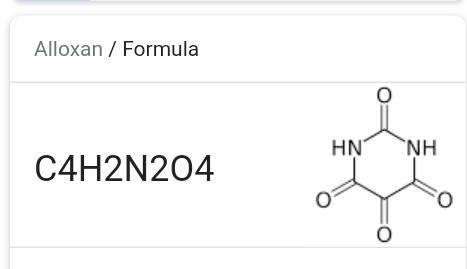 Figure 2: chemical structure of Alloxan.Source from: The Merck Index, 2018. (https://en.m.wikipedia.org/wiki/Alloxan) 	CHAPTER THREE             MATERIALS AND METHODS3.1 Chemicals and ReagentsAll the reagents used were of analytical grade, only few of the reagents grades were further used without further purification.All reagents used for the analysis were obtained from Godfrey Okoye university biochemistry laboratories.3.1.1 ReagentsMethanol (CH3OH), Alloxan (C4H2N2O4), Distilled water (H2O), Phosphate buffer (H2KO4P), Xanthine Oxidase, hydrogen peroxides (H2O2), lipid profile Kit, Normal saline (NaH2O).3.1.2 EquipmentsGlucometer, water bath, centrifuge, spectrophotometer, electronic weighing balance, electronic blender, oven, stirrer, beaker, measuring cylinder.3.2 Collection of leavesFresh leaves of Kigelia africana was obtained from Omege, Ekwetekwe, Umuzeroko, Ebonyi state. Nigeria and was authenticated by Department of Plant Environmental Sciences, University Of Nigeria, Nsukka.3.3 Preparation of Plant ExtractsFresh leaves of Kigelia africana was shade-dried for 3 days and milled to powder with an electric blender and kept air tigh.t container. A total of 500.82 g of the dried and powered leaves were soaked with 500 ml of methanol in a beaker. The contents were vigorously shaken for some minutes and allowed to stand for 72hours. The mixtures were filtered using a clean cheese cloth and re-filtered using filter paper. The filtrate was evaporated to dryness using rotary evaporator of 270C.3.4 Animal careTwenty Wister Albino rats were purchased from Department of Zoology and Environmental Biology university of Nigeria Nsukka. They were maintained in the Biological Science animal house Godfrey Okoye University Enugu for one week acclimatization before the commencement of the experiment. 3.4.1 Animal grouping and preparation of Extract for AdministrationTwenty male and female albino rats with the average weight of x +125 g were assigned into four groups comprising of five rats in a group.Group 1: Normal rats + feed and water only.Group 2: Diabetic rats untreated + feed + waterGroup 3: Diabetic rats + 0.6mg of glibenclamideGroup 4: Diabetic rats + 500mg/kg Bw of the leaf extract of Kigelia africana treatment was done for 14days3.5 Alloxan Mode of AdministrationThe glucose level of each rat was measured before the administration of alloxan after 24hours fasting.The induction was done intraperitoneally with 180mg/kg Body weight of the alloxan and diabetes was confirmed after 72hours.3.6 Collection of bloodBlood samples used for the analysis was collected through ocular puncture into they EDTA sample collection bottle.3.6 Assessment of biochemical parameters3.6.1 Glucose levelPrinciple Glucose is oxidized to gluconic acid and hydrogen peroxide in the presence of glucose oxidase. Hydrogen peroxide further reacts with phenol and 4-aminoantipyrine by the catalytic action of peroxide to form a red colored quinonemine dye complex. Intensity of the colour formed is directly proportional to the amount of glucose present in the sample.Glucose + O2 +H2O glucose oxidase   Gluconate + H2O2H2O2 + 4 Aminoantipyrine + phenol     Peroxidase	    Red Quinoneimine dye + H2OReagents	ONE TOUCH Glucometer (lifescan inc. Johnson- Johnson Company, USA) and test strips were used.The composition of the test strips is:Glucose oxidase                                                                     (14/U)Peroxidase                                                                              (11/U)3-methyl-2-benzothiazolinonehydrazone hydrochloride          (0.06 mg)3-dimethylaminobenzoic acid                                                  (0.12 mg) .ProcedureCode key was inserted into the Glucometer code key opening and ensured that the code on the Glucometer matches the code on the test strip. A fresh new strip was inserted with the orange pad facing up until it went no further into the Glucometer opening for test strips. The blood sample (0.1 ml) was placed on test strip and result was displayed after 5 seconds in mg/dl.3.6.2 Determination of Malondialdehyde ConcentrationMalondialdehyde concentration was determined by the method of Wallin et al. (1993).PrincipleUnder certain condition, malondialdehyde (MDA) produced from peroxidation of membrane fatty acids and food products react with chromogenic reagents, 2-thiobarbturic acid (TBA), to yield a pink colored complex with maximum absorbance at 532nm and fluorescence at 553nm.The pink chromophore is readily extractable into organic solvents such as butanol.MDA + 2TBA                   MDA: TBA adduct + H2OReagent Preparation(a) Thiobarbituric acid was prepared by dissolving 1.0 g of the compound in 83 ml of distilled water on warming. After complete dissolution the volume was made up to 100 ml with distilled water.(b) 25% Trichloroacetic acid (TCA): Trichloroacetic acid (12.5 g) was dissolved in distilled water and made up to 100 ml in a volumetric flask with distilled water.(c) Normal saline: Sodium chloride (0.3 g) was dissolved in 10 ml of distilled water and make up to 100 ml with distilled water.ProcedureTo 0.1 ml plasma in the test tube was added 0.45 ml of normal saline and mixed thoroughly before adding 0.5 ml of 25% trichloroacetic acid (TCA) and 0.5 ml of 1% thiobarbituric acid.To the blank was added the same volume of trichloroacetic acid, thiobarbituric acid and saline and 0.10 ml of distilled water instead of plasma.The mixture was placed in the water bath and heated at 95oC for 40 minutes. The turbidity was removed by centrifuging the mixture.It was allowed to cool before reading the absorbance of the clear supernatant against reagent blank at 532 nm and 600nm.Thiobarbituric acid reacting substances were quantified as lipid peroxidation product by referring to a standard curve of malondialdehyde (MDA) concentration equivalent generated by acid hydrolysis of 1,1,3,3–tetraethoxypropane (TEP) prepared by serial dilution of a stock solution.3.6.3 Assay of catalase activityCatalase was assayed by the method described by Aebi (1983)PrincipleThe ultraviolet absorption of hydrogen peroxide can be easily measured at 240 nm. On the decomposition of hydrogen peroxide with catalase, the absorption decreases with time and from this decrease catalase activity can be measured.ReagentPhosphate buffer, pH 73.522 g KH2 PO4 andA quantity of 7.268 g of Na2HPO42H2O was dissolved in 1000ml of waterHydrogen peroxide solution.A given quantity of 0.085ml of 30% of hydrogen peroxide was dissolved in 25ml of phosphate bufferProcedureImmediately following the addition of 1ml phosphate buffer and 2 ml diluted haemolysate into the blank test tube (B) and 1 ml hydrogen peroxide and 2 ml haemolysate into the sample test tube (T), the change of absorbance of test sample against blank at 240 nm was recorded every 15 seconds for 1 minute on a spectrophotometer.Calculation:Catalytic concentration (unit/L) = 0.23 × Log (A1/ A2)					   0.00693Where A1 is absorbance at time t = 0 seconds  	A2 is absorbance at time t = 15 seconds 	0.23 And 0.00693 are constant	3.6.4 Determination of Total Cholesterol ConcentrationPrincipleThe cholesterol is determined after enzymatic hydrolysis and oxidation. The indicator quinoneimine is formed from hydrogen peroxide and 4-aminoantipyrine in the presence of phenol and peroxidase.ReagentReagents used are commercial kit obtained from Randox Lab Limited, UK.Content                        Concentration.4-Aminoantipyrine         0.30 mmol/LPhenol                           6 mmol/LPeroxidase                      > 0.5 u/mlCholesterol esterase        > 0.15 u/mlCholesterol oxidase         >0.1u/mlPipes buffer                    80 mmol, PH 6.8CAL StandardProcedureThree test tubes were labeled blank, standard and sample respectively. Into the blank were added 10 ml of distilled water and 10 μl of standard to the standard labeled test tubes.Sample serum (10 μl) was added to the appropriately labeled test tube. Reagent (1000 μl) wasAdded to the three sets of the tubes, mixed and incubated at 370c for 5 minutes. The absorbance of the sample (A sample) was measured against the reagent blank within 60 minutes at 500 nm.Calculations Concentration of cholesterol in sample= ASample       × concentration of standard in mg/dL					      AStandard3.6.5 Determination of High Density Lipoprotein (HDL) Cholesterol ConcentrationHigh density lipoprotein cholesterol (HDL) level was determined by the method of Albers (1978) as contained in the QCA commercial kit used.PrincipleLDL and very low density lipoprotein (VLDL) and chylomicrons fraction are precipitated quantitatively by the addition of phosphotungstic acid in the presence of magnesium ions after centrifugation, the cholesterol concentration in HDL fraction, which remain in the supernatant is determined.LDL-Cholesterol = Total Cholesterol –Cholesterol in the supernatantCholesterol– ester +H2O            Cholesterol + Fatty acidCholesterol +1/2 O2+ H2O             Cholestene-3-one + H2O22H2O2 + 4–Aminoantipyrine + DCFs            Quinoneimine +H2OReagentReagents used are commercial kit obtained from Randox Lab Limited, UK.Content                      Concentration.4-Aminoantipyrine      0.30 mmol/LPhenol                        6 mmol/LPeroxidase                   > 0.5 u/mlCholesterol esterase     > 0.15 u/mlCholesterol oxidase     >0.1u/mlPipes buffer                80 mmol, PH 6.8ProcedureThe procedure involved two steps.(A) Precipitation step.The serum sample (0.3 ml) was pipette into labeled centrifuge tubes. A drop of the precipitant solution or reagent (10g/c of dextran sulphate, IM of magnesium acetate and stabilizers) was added to each of the centrifuge tubes.The contents in the various tubes were thoroughly mixed and allowed to stand for 15 minutes at room temperature (20-250C) and then centrifuged at 2,000 rpm. The concentration of cholesterol in the supernatant was determined and absorbance was measured at 630nm.Calculation:HDL–Cholesterol concentration in sample:  ASample       × concentration of standard in mg/dL					             AStandard3.6.5 Determination of Low density lipoprotein cholesterol concentrationPrincipleLDL and very low density lipoprotein (VLDL) are precipitated from the serum by the action of a polysaccharide in the presence of divalent cations. Then high density lipoprotein –cholesterol (HDL –Cholesterol) present in the supernatant is determined.LDL-Cholesterol = Total Cholesterol –Cholesterol in the supernatantReagentContent                                                           ConcentrationPrecipitation ReagentPolyvinyl Sulphate                                                  0.7g/LEDTA (Na2 salt)                                                    5.0 mMPolyethylene glycol monomethyl ether                   170.g/LStabilizersProcedure1. Precipitation ReactionThe precipitation solution (3 drops or 0.1 ml) was carefully measured into test tubes labeled accordingly. The serum (0.2 ml) was added to the labeled test tubes. The contents were thoroughly mixed and left to stand for 15 minutes at room temperature (20-250C).Then, the mixture was centrifuged at 2,000 rpm for 15 minutes and the cholesterol concentration in the supernatant was determined.2. Cholesterol DeterminationThe concentration of serum total cholesterol was determined according to the QCACHOD –PAP method.Procedure:A quantity of 100 microlitres of sample supernatant was added to the sample test tube, 1000microlitre was added to the sample test tube and mixed and was incubated for 10 minutes.To the standard test tube a quantity of 100microlitre of the sample was added to the test tube and 1000microlitre of the reagent was added to the standard test tube and was incubated for 10 minutes. One hundred microlitres of distilled water and one thousand microlitres of the reagent were added to the reagent blank test tube and were used to blank the spectrophotometer. The absorbance of the sample was read at an absorbance of 500nm. And calculations were done.Calculations:  LDL-Cholesterol (mg/dL) = Total concentration (mg/dL) – 1.5 × supernatant cholesterol     CHAPTER FOUR   RESULTSTable 3: Percentage yield for extractionSAMPLE                   EXTRACT    	            WEIGHT (g)		  PERCENTAGE YIELD										(%)Leaves			dried and ground 	500.33			Sample			Methanol extract          3.26                                	0.65Table 4: Readings of Glucose test Normal range is 95-150mg/dlGROUPS	    0 DAYS	      3 DAYS	       	7DAYS	                 14DAYS       		    (Mg/dl)	      (Mg/dl)	           (Mg/dl)           		       (Mg/dl)	Normal/	     102		       101	         	  101				96   	 	Control`	       95		       96			   95				90		  		     100		       97			   97				95		 		     110		       110		   105				98				       98		       98			   96				93Mean (Ẍ)	     101                   100                     	  99                                  	 94Diabetes 	     109		      193		  181				106		Not treated	     101		      210		  187				118				     111		      189		  179				102				       97		      200		  179				104				     102		      195		  180				113Mean (Ẍ)            104	                 197                          181                                    109  Diabetes treated      95		      185		176				129		Glibenclamide	      104	      204		180				156				      102	      190		179				130				      110	      211		181				143				        99	      197		180				140Mean (Ẍ)	      102                 197                        179                                        139Diabetes treated     103	      213		189				116		With leaf extract    110	      210		187		  		99				         96	      189		180				114				       105	      196		177		  		98				       104	      206		189		 	           120Mean (Ẍ)              103                 203                        184                                        109Effects of Methanol leaf extract of Kigelia africana on Malondialdehyde (MDA) in Alloxan induced-diabetes rats.And an increase (p˂0.05) not too significant was observed in the test group 4 treated with the plant extract compared with other groups. A significant increase was observed in diabetic rats treated with Modern drug glibenclamide compared with the normal group 1.Figure 3:Group 1: Normal control                         Group 2: Diabetic untreatedGroup 3: Diabetic treated with Modern drug (Glibenclamide)              Group 4: Diabetic treated with K. Africana methanol extract3.2 Effect of Kigelia africana on antioxidant enzyme (catalase) in alloxan-induced diabetic rats.A significant increase (p˂0.05) of catalase activity was observed in diabetic rats treated with glibenclamide (group 3) and diabetic rats treated with Kigelia africana (group4) when compared with the control group (group 1) and diabetes not treated (group 2).‘/Figure 4:Group 1: Normal control                         Group 2: Diabetic untreatedGroup 3: Diabetic treated with Modern drug (Glibenclamide)              Group 4: Diabetic treated with K. Africana methanol extract3.3 Effect of Kigelia africana on cholesterol level in alloxan-induced diabetic rats.A significant increase (P˂0.05) in cholesterol level was observed in rats treated with k. africana (group 4) and rats treated with glibenclamide (group 3) when compared with the normal control group (group 1).Figure 5:Group 1: Normal control                         Group 2: Diabetic untreatedGroup 3: Diabetic treated with Modern drug (Glibenclamide)              Group 4: Diabetic treated with K. Africana methanol extract3.6 Effect of methanol leaf extract of Kigelia africana on High density lipoprotein (HDL) in alloxan-induced diabetic rats.A significant increase (P˂ 0.05) of serum HDL-Cholesterol was observed in diabetes treated with Kigelia africana (group 4) compared with normal control (group 1). Figure 6:Group 1: Normal control                         Group 2: Diabetic untreatedGroup 3: Diabetic treated with Modern drug (Glibenclamide)              Group 4: Diabetic treated with K. Africana methanol extract3.7 Effect of Kigelia africana on Low density lipoprotein (LDL) in alloxan-induced diabetic rats.A significant increase (p˂0.05) of Low-density lipoprotein (LDL) was observed in diabetic rats treated with Modern drug (glibenclamide) when compared with other groups. A significant decreased (P˂0.05) was measured in diabetic rats treated with Kigelia africana (group 4). Figure 7Group 1: Normal control                         Group 2: Diabetic untreatedGroup 3: Diabetic treated with Modern drug (Glibenclamide)              Group 4: Diabetic treated with K. Africana methanol extract                                       CHAPTER FIVE			        DISCUSSIONThis study evaluated the antidiabetic and antioxidative properties of Kigelia africana in alloxan-induced diabetic rats. From the results obtained diabetic rats had much higher blood glucose level than that of the normal control. Changes in blood glucose levels reflect abnormalities in ß- cells structure and function. Alloxan causes glucose oxidation and reduction in insulin release by the destruction of ß- cells of the islets of langerhans (Siyem et al., 2002). And Alloxan also has two distinct pathological effects: it selectively inhibits glucose-induced insulin secretion through specific inhibition of glucokinase, the glucose sensor of the beta cell, and causes a state of insulin-dependent diabetes through its ability to induce ROS formation, resulting in the selective necrosis of beta cells (Lenzen, 2008).  It was considered that rats with blood glucose level of 180mg/dl and greater were considered diabetic. Administration of methanol leaf extract of K.africana restored glucose in the alloxan- induced diabetic rats.A modern drug known as Glibenclamide was used as a standard drug to compare the effect of K.africana extract in the reference to the blood glucose level reduction. A quantity of 0.8ml of plant extract administered to the samples (rats) showed a significant effect after 14days indicating that the extract possesses ability to reduce glucose level (Hypoglycemic activities).The comparable effect of the extract with glibenclamide may suggest similar modes of action, since the main mechanism of the action of glibenclamide is the stimulation of insulin release and the inhibition of glucagon secretion. It has been described that glibenclamide is effective in moderate diabetic state and ineffective in severe diabetic animals where pancreatic ß- cells are totally destroyed (Suba et al., 2004). The hypoglycemic effect of medicinal plant extracts generally depends upon the degree of ß cell destruction (Grover et al., 2000). Some plants have also been observed to exert hypoglycemic activity through insulin stimulatory effect (Ravi et al., 2004). This could be as a result of the substances the contain are glycosides, alkaloids, terpernoids, and flavonoids that are frequently implicated as having antidiabetic effects (Low and Kazkin, 2002). The alloxan-induced diabetic rats had a marked loss of body weight. Which is expected as one of the effects of diabetes is body weight loss. Free Radicals generated under hyperglycemic condition could attack major biomloecules such as proteins, DNA and lipids and which could lead to the weight loss as observed in this work.  However, the diabetic rats fed orally with modern drug (glibenclamide) and Kigelia plant extracts had a remarkable gain in body weight compared with untreated diabetic rats.A significant increase (P˂0.05) in MDA was discovered in diabetic untreated rats compared with normal group and an increase not too significant was noted in test group treated with k. africana extract. High concentration of MDA in diabetic untreated rats establishes oxidative stress. Many studies have shown that its concentration is considerably high in diabetes mellitus correlating with poor glycemic control (Slatter et al., 2002, Hoff et al., 2003).A significant decrease (P˂0.05) in MDA in the test group 4 signifies that the extract was able cause a reduction in the lipid peroxidation index in treatment group (group 4). This indicates the ability of the extracts to step down the oxidative stress by mopping up free radical that leads to lipid breakdown. The bioactive constituents of the extracts such as flavonoids, alkaloids as revealed by Phytochemistry results could be implicated in free radical scavenging properties of the extract (Uhuo et al., 2014). And an ex-vivo assessment of antioxidant property of k. africana in rat liver homogenate showed a statistical decrease (P˂0.05) in the production of TBARs in a concentration dependent manner (Olaleye et al., 2007). Saini and Co attributed this antioxidant potential of Kigelia africana to the presence of caffeic acid derivatives and other compounds unique to the plant. (Saini et al., 2009).A significant increase (P˂0.05) in catalase activity was discovered across the test group 3 and 4 compared with a significant decrease in normal control (group 1) and diabetic untreated (group 2). This shows that the extract k. africana administered to diabetic rats have the ability to mop up or scavenge free radicals generated under certain conditions such as oxidative stress. A significant increase (P˂0.05) was observed in cholesterol level across the test group (group 3 and group 4) although the increase was not that significant, however a significant decrease (P>0.05) of serum cholesterol was observed diabetic untreated (group 2) compared with diabetic treated with modern drugs (glibenclamide). A significant increase was observed in diabetic rats treated with modern drug (glibenclamide) compared with other groups and a decrease was observed in diabetic treated with k. africana extract. This explains the fact that diabetic is associated with altered lipid levels. Most commonly observed lipid abnormalities are hypercholesterolemia and hypertrigyceridemia (Shepherd, 2005 and Shikwaikar et al., 2006) and thus contribute to coronary artery disease (Arvind et al., 2002). The administration of Kigelia africana extracts leaf extract causes a significant decrease (P˂0.05) in the level of Serum-cholesterol and LDL (bad cholesterol) which reveals the hypolipidemic properties of the plant. A significant increase of HDL (P˂0.05) was observed in diabetic rats treated with Kigelia africana extract (group 4); this explains that Kigelia africana is a fan of” good” cholesterol.CONCLUSIONFollowing the research carried out and the results gotten, it can be concluded that Kigelia africana possess anti-hyperglycemic activities which also results to an increment in the weights of diabetic rats treated with the extract.Kigelia africana extract was found to exhibit antioxidant properties by reducing the concentration of malondialdehyde (MDA) therefore destroying lipid peroxidation. Antioxidant potentials of the plant extract was confirmed by the increased level of catalase activity (CAT) in the test groups.The extract was also found to have effect in lowering the effect of lipids in diabetic rats and increased effect in HDL level which is good cholesterol. Therefore, from the results gotten, it can be said that Kigelia africana has a hypolipidemic and antioxidant capacity l in diabetic conditions.  RECOMMENDATIONIt is recommended that K.africana can be used in the management of diabetes and lipid disease conditions if properly assessed and confirmed not to have any adverse effect.	                             REFERNCESAbioye AIR, Duru FIO, Noronha CC. Okanlawon AO. (2003). Aqueous extract of the bark of              	Kigelia africana reverses early testicular damage induced by methanol extract of Carica 	papaya. Nigeria Journal of Health Biomedical Sciences, 2(2): 81-7.Adeparusi EO, Dada,A.A. Alale OV.(2010). Effects of Medicinal Plant (Kigelia africana on 	Sperm Quality of African Catfish Clarias gariepinus (Burchell, 1822) Broodstock. 	Journal of Agricultural Science, 2(1): 193-99.Aiyelola, A.A and Bello, O. (2006). Ethanobotanical potential of common herbs in Nigeria: A 	case study of Enugu State, Educational Research. Review1 (1): 16-22. Akah PA. (1998). Anti-diarrheal activity of Kigelia africana in experimental animals, Journal of 	Herbs Spices Medical Plants, 31-38.Atawodi SE, Atawodi JC. (2009). Azadirachta inldica (neem): A plant of multiple biological and 	pharmacological Activities. Phytochemical Review, 8(3): 601–20.Atawodi S.E. (2011).Evaluation of the hypoglycemic, hypolipidemic and antioxidant effects of 	methanolic extract of “Ata-ofa” polyherbal tea (A-Polyherbal) in alloxan-induced 	diabetic rats. Drug Invention Today, 3(11): 270-76.Atolani O, Olatunji AG (2010). Epicuticular Wax and Volatiles of Kigelia pinnata Leaf Extract. 	Ethnobotanical Leaflet, 14: 797-06.Burkil, H.M. (1985). The useful plants of West Tropical (use P.I WT Afr.). Pharmacology 	Online Journal,. 1: 245-257.Dada AA, Adeparusi EO. Alale OV. (2010). Dietary dried Kigelia africana as fertility enhancer 	in female Clarias gariepinus (Burchell 1822). Agriculture Biological Journal of North 	America, 1(5): 791-95.Coates-Palgrave, K. (1988). Tree of Southern Africa, Edn.2. Struck, Cape Town.Eluid, N.M(2018). In vivo Hypoglycemic Effect of Kigelia Africana (Lam): Studies With 	Alloxan-Induced Diabetic Mice. DOI:10.1177/2515690X18768727 Frie B, Stocker R, Ames BN. (1988). Antioxidant defences and lipid peroxidation in human 	blood plasma. Procedure National Academic Science, 37: 569–71.Gidado A, Ameh DA. Atawodi SE, Ibrahim S. (2009). Antidiabetic Effect of Nauclea latifolia 	Leaf Ethanolic Extract in Streptozotocin induced Diabetic Rats. Pharmacogenesis 	Resolutions, 1(6): 392-95.Gills, L.S. (1992). Ethomedical uses of plants in Nigeria Uniben Press Benin City. P.143Grace, O.M and Davis, S.D.(2002). Kigelia africana (Lam.) Benth Record from protabase. Oyen 	LPA, Lemmens RHMJ Wageningen, Netherlands. In magic DB/Text Web publisher 	PRO: I records (http://database.prota.org/search.htm).Grace, O.M, and Light, M.E, Lindsey, K.L, Moholland, D.A, Staden, J.V and Jager, A.K.(2002). Anti-bacterial activity and isolation of antibacterial compounds from fruits of the traditional                                                                  	African Medicinal Plant, Kigelia africana, Journal Botany. 68: 220-222. Govindachari, T.R. Patankar, S.J.and Vishvanathan N. (1971) Phytochemistry 10-1603.Grover, J.K., Vats, V. and Rathi, S.S. (2000). Anti-hyperglycemic effect of Eugenia jambolana 	and Tinospora cordifolia in experimental diabetes and their effects on key metabolic 	enzymes involved in carbohydrate metabolism, Journal of Ethnopharmacol, 73, 461–	470.Gupta R, Mathur M, Bajai VK. Katarachiya P. Yadav S. Kamal R. Gupta RS. (2012). Evaluation 	of antidiabetic and antioxidant activity of Molinga oleifera in experimental diabetes. 	Journal of Diabetes, 4(2): 164-171.Halliwell B. (1995). How to characterize an antioxidant- An update. Biochemistry Social 	Symposium, 61: 73–101.Houghton PJ, Photiou A, Uddin S, Shah P, Browning M, Jackson SJ. Retsas, S. (1994). Activity 	of extracts of Kigelia pinnata against melanoma and renal carcinoma cell lines. Planta 	Medics, 60(5): 430-433.Houghton PJ. (2002). The sausage tree (Kigelia pinnata) ethnobotany and recent scientific work, 	South Africa Journal of Botany, 68(1): 14-20.Hoff, H.F., O’Neil, J., Wu, Z., Hoppe, G. and Solomon, R.L. (2003). Phospholipid 	hydroxyalkenals: Biological and chemical properties of specific oxidized lipids presents 	in atherosclerotic lesions. Arteriosclerosis Thrombosis Vascular Biology, 23: 275-282.Hussain H, Krohn K, Ahmad UV, Miana GA, Green IR. Lapachol, (2007). An overview, 	Arkivoc, 2: 145-171.Irvine, F.R (1961). Woody Plants of Ghana with special reference to their uses, Oxford 	University Press, London, United Kingdom. Pp 736-740.Jackson SJ, Houghton PJ, Retsas S, Photiou A, (2000). Cytotoxicity of Norviburtinal and 	Isopinnatal from Kigelia pinnata against cancer cell lines, Planta Medics, 66: 758-761.Joffe, P. (2003). Kigelia africana (Lam) Benth. Pretoria National Botanical Garden 	(www.plantzafricana.com).                                   Jorns, A., Munday, R., Tiedge, M. and Lensen, S. (1997). Comparative toxicity of alloxan, N-	alkylations and ninhydrin to isolated pancreatic islets in vitro. Journal Endocrinology, 	155:283-293.Joshi, K., Singh, P., Taneja, S., Cox, P.R,(2009).B in-vitro Antioxidant activity of methanolic 	extracts of aerial parts of Canna indica L. Journal of Pharmacy Research 2(11):1712-	1715.Khan, M.R. (1998). Cytotoxicity assay of some Bignoniaceae. Fitoterapia,69: 538-40Knight J. (1998). Free radicals: Their history and current status in aging and disease. Annual 	Clinic Laboratory Science, 28: 331–46. Kumar, S. and Kumar, R.D. (2010). Evaluation of antidiabetic activity of Euphorbia hirta Linn 	in streptozotocin induced diabetic mice. Indian Journal Nature Product Resources, 1: 	(2):200 2003.Kumar, S., Kumar, V. and Prakash, O. (2011). Antidiabetic and hypolipidemic activities of 	Dillenia indica extract in diabetic rats. Zhong Xi Yi Jie HE Xue Bao. 9(5):570-574.Lenzen, S., Tiedge, M., Jorns, A. and Munday, R. (1996). Alloxan Derivative as a Tool for the 	Elucidation Action of Alloxan. In: Shafrir E (Ed.) lessons from animal diabetes. 	Birkhauser, Boston. pp 113-122.Lenzen, S. (2007). Alloxan and streptozotocin diabetes. In: Peschke E (ed) Endokrinologie 	IIIVorträge im Rahmen des Projektes ‘Zeitstrukturen endokriner Systeme’. 	[Endocrinology III lectures within the ‘time structures of endocrine systems’ project 	framework]. Abhandlung der Lenzen, S. (2008). "The Mechanisms of Alloxan- and Streptozotocin-induced Diabetes". 	Diabetologia,  51 (2): 216–226. Levine M, Ramsey SC, Daruwara R. (1991). Criteria and recommendation for Vitamin C intake. 	JAMA, 281: 1415–23.Loew, D. and Kaszkin, K. (2002). Approaching the problem of bioequivalence of harbal 	medicinal products. Phytotherap Research, 16:705-711.Maisiri, M. and Gaundiza, M. (1996). The effect of crude oil extract of Kigelia africana and aloe excels 	on deep wound healing. University of Zimbabwe, Harere, Department of pharmacology. Pp91-94Marneth, L.J. (2002). Oxyradicals, lipid peroxidation and DNA damage. Toxicology, 181-182: 	219-222.Matill HA. (1947). Antioxidants. Annual Review Biochemistry, 16: 177–92. “The Merck Index, an Encyclopaedia of Chemicals and Natural Products/ ACS Division of Chemical 	information (CINF)”. www.acsinf.org.Retrieved 2018-04-15.Moideen, S.V.K, Houghton, P.J, ROCK P,, Croft, S.L. and Aboagye-Nyame, F. (1999). Activity of 	extract and naphthoquinones from Kigelia pinnata against Trypanosoma brucei brucet and 	trypanosome bruceirhodesiense. Planta medicine.  65(6): 536-40. Muchova, J., Sustrova, M., Garaiova, I., Liptakova, A., Blazicek, P. and Kvasnicka, P.Z. (2001). 	Influence of age on activities of antioxidant enzymes and lipid peroxidation products in 	erythrocytes and neutrophiles of Down syndrome patients. Free Radical Biological Medicine, 31: 	499-508.Mukhergee, P.K. Verporte, and Suresh, B. (2000). ‘Evaluation of in-vivo wound healing activity 	of Hypericu, patulum ’ (Family: Hypericaceae) leaf extract on different wound model in 	rats ‘Journal of Ethanopharmacology’ vol 70, no. 3, Pp.315-321. View at publisher. 	View at goggle scholar. View at scopus.  Nyarko AK. Okine LKN.Wedzi RK. Addo PA, Ofosuhene M. (2005). Sub-chronic toxicity		Studies of the antidiabetic herbal preparation ADD-199 in the rat: Absence of organ 		        toxicity and modulation of cytochrome P450. Journal of Ethnopharmacology, 97(2): 319-    		25.Okine LKN. Nyarko AK, Osei-Kwabena N, Oppong IV, Barnes F. Ofosuhene, M. (2004).  The	Antidiabetic activity of the herbal preparation ADD-199 in mice: A comparative study 	with two oral hypoglycaemic drugs. Journal of Ethnopharmacology, 97(1): 31-8.Olaleye MT. Rocha JB. (2007). commonly used medicinal plants exhibit distinct in-vitro 	antioxidant activities against hepatotoxins in rat liver. Expla Toxicology Pathology, 	58(6): 433-8.Oliver-bever, B. (1986). Medicinal plants in Tropical west Africa, Cambridge University Press: 	London, New York, New Rochelle, Melbourne, Sydney, pp240-245.Owolabi O, Nworgu Z. (2009). Antiulcer effect of the ethanol extract of Kigelia africana (Lam.) 	Benth (Bignoniaceae), The Internet Journal Pharmacology, 7: 1.Owolabi OJ, Omogbai EKI, (2007). Analgesic and anti-inflammatory activities of the ethanolic 	stem bark extract of Kigelia africana (Bignoniaceae).Africa Journal of Biotechnology, 	6(5); 582-585.Olatunji AG. Atolani O. (2009). Comprehensive scientific demystification of Kigelia africana: A 	review. African Journal Pure and Applied Chemistry, 3(9): 158-64.Otimenyin SO. Uzochukwu DC. (2012). Spasmolytic and Anti-diarrhea effects of the bark of 	Erythrina senegalensis and root of Kigelia africana, Asian Journal Pharmacological 	Clinical Resolutions, 3(4): 11-14.Olaleye MT. Rocha JB. (2007). commonly used medicinal plants exhibit distinct in-vitro 	antioxidant activities against hepatotoxins in rat liver. Expl Toxicological Pathology, 	58(6): 433-8.Peschke, E., Ebelt, H., Bromme, H.J. and Peschke, D. (2000). “Classical” and “New” 	diabetogens- comparison of their effect on isolated rat pancreatic islets in vitro. Cell 	Molecule Life Science, 57: 158-164.Picerno P, Autore G, Marzocco S, Meloni M, Sanogo R, Aquino RP. (2005). Anti-inflammatory 	activity of verminoside from Kigelia africana and evaluation of cutaneous irritation in 	cell cultures and reconstituted human epidermis. Journal of National Production, 68: 	1610-16.Pooley, E. (1993). The complete field guides to the Tree of Natal, Zululand and Traskei, First.Pooley, E. (2003). Mountain flowers: A field guide to the flora of the Drakensberg and Lesotho, 	First Edition, The flora publication Trust, Durban, Republic of South Africa. Ramachandran, V., Mandal, D., Payyavala, U., Sagai, P.D., Muthureddy, N.S. and Shanish, A. 	(2011). Hypoglycemic activity of Asparagus racemosus on streptozotocin-induced 	diabetic in rats. Advanced Applied Science Research, 2(3):179-185.Ravi, K., Ramchandran, B. and Subramanian, S. (2004). Effect of Eugenian jambolana seed 	kernel on antioxidant defense system in streptozotocin-induced diabetic rats. Life Science, 	75:2717-2731.Saini S, Kaur H, Verma B, Ripudaman, Singh S.(2009). Kigelia africana (Lam.) Benth. An 	overview. National Production Radics, 8(2): 190-97.Sächs. Akad. Wiss., Mathnaturwiss Klasse, Verlag der Sächsischen Akademie der ssenschaften, 	Leipzig, commissioned by S. Hirzel Verlag, Stuttgart/ Leipzig, pp 119–138.Sen, N, Bonita (2006). Traditional medicine and Traditional healer in South Africa, Discussion 	paper prepared for the Treatment Action Campaign and AIDS-Law Project, 27 November 	2006, page 12.Shi HL, Noguchi N, Niki N. (1999). Comparative study on dynamics of antioxidative action of 	α- tocopheryl hydroquinone, ubiquinol and α- tocopherol, against lipid peroxidation. Free 	Radic Biology Medical, 27: 334–46. Sharma US, Singh A. Agarwal V. (2010). Diuretic activities of Kigelia pinnata bark extract. 	Journal Pharmacology Resolution, 1(2): 17-20.Shephered, J. (2005). Does statin monotherapy address the multiple lipid abnormalities in Type 2 	diabetes? Atherosclerosis Supplementary, 6:15-19.Shirwaikar, A., Rajendra, B and Barik, R. (2006). Effect of aqueous bark extract of Garuga 	pinnata Roxb in Streptozotocin – nicotinamide induced type II diabetes. Journal of 	Ethnopharmacology, 107:285-290.Siyem, D., Syngai, G., Khup, P.Z., Khongwir, B.S., Kharbuli, B. and Kayang, H. (2002). 	Hypogyceamic effects of Potentilla fulgens L. in normal and alloxan diabetic mice. 	Journal Ethnophymarcology, 83:55-61Slatter, D.A., Bolton, C.H. and Bailey, A.J. (2002). The importance lipid-derived 	malondialdehyde in diabetes mellitus. Diabetologia, 43: 550-557.Sofowora, A. (1980). The presnt status of knowledge of the plants used in traditional medicine 	used in West African: A medical approach and chemical evaluation, Journal of Ethnopharmacology, 2:109-118.Suba,V., Murrugesan, T., Bhaskara, R.R., Ghosh, L.,Pal, M., Subhash, C., Mandal, S.C. and Saha, B.P. (2004). Antidiabetic potential of Barterialupulina extract in rats. Fitoterapia, 7:1-4. Travis, G. A, Koffuor V. and Boamah, A. (2012). “Antimicrobial and anti-inflammatory 	activities of Ptergota macrocarpa and cola gigantean (Steruliaceae)” Evidence-Based 	Complementary and Alternative Medicine, vol Article ID 902394, 9 Pages, 2012. View at 	Publisher- View at Google Scholar.Tuma Biological Medicine, 32: 303-308.Uhuo, N.E., N. Ogugua V. and Anaduaka, E.(2014). ‘A Comparative study on the 	Effects of Ethanol Bark and Methanol Leaf Etract of Kigela africana on 	Some Biochemical Parameters in Alloxan Induced Diabetic Rats’ Global 	Journal of Biotechnology & Biochemistry 9 (2):30-34, 2014.  Walt, J. M. and Breyer-Badik, M.G. (1962). The medicinal and poisonous plants of Southern  	 	and Easthern African, Living stone, London.P.52.ANTIOXIDANTROLESENZYMESSuperoxide dismutase (SOD)Mitochondrial cytoplasmicExtracellularCatalyses O2 to H2 O2Catalasecatalyses H2O2 to H2OGlutathione perioxidase(GSH.PX)Removes H2O2 and lipid peroxidesVITAMINSAlpha tocopherolBreaks lipid peroxidation, lipid peroxide and O2 and OH scavengersBeta caroteneScavenges OH, O2 and peroxyl radicalsPrevents oxidation of vitamin ABinds to transition metalsAscorbic acidDirectly Scavenges  O2, OH and H2O2Neutralizes oxidants from stimulated neutrophilsContribute to regeneration of vitamin E.